Приложение №3 к приказуПроректора по учебно-методической работеОт __________ № __________Санкт-Петербургский государственный университетПУШКАРЕВА Милитина ФедоровнаВыпускная квалификационная работаОсобенности размещения населения АвстралииУровень образования:Направление 050302 «География»Основная образовательная программа СВ. 5019.2015 «География»Профиль «Региональная политика и территориальное планирование»Научный руководитель:Михеева Наталия Михайловна, кандидат политических наук, доцентРецензент:Минин Александр Игоревич, вице-президент, ООО «Центр социально-экономических и геополитических исследований»Санкт-Петербург2019СОДЕРЖАНИЕВВЕДЕНИЕ	31. Основы территориальной организации населения	51.1. Основные факторы, влияющие на размещение населения	51.2. Основные понятия и закономерности территориальной организации населения	72. Особенности и факторы формирования процессов расселения населения Австралии	152.1. Влияние географического положения и природных предпосылок на размещение наесления	152.2. История формирования населения Австралии и особенности его расселения	182.3. Влияние социально-экономического развития на расселение Австралии	223. Территориальная организация населения Австралии	273.1. Динамика численности населения и его размещение	273.2. Естественное воспроизводство населения	303.3. Миграция населения	323.4. Этническая структура населения	353.5. Социальная структура населения	373.6. Урбанизация и типология городов	39ЗАКЛЮЧЕНИЕ	43СПИСОК ИСПОЛЬЗОВАННЫХ ИСТОЧНИКОВ	46ВВЕДЕНИЕСистема размещения населения Австралии является уникальной: это классический пример колониальной формы расселения. Современная конфигурация территориальной структуры населения, размещения населенных пунктов полностью отражает этапы освоения материка европейскими поселенцами. В современном контексте эта страна (и ее население) примечательны тем, что тут получен уникальный опыт развития системы поселений в крайне неблагоприятных природных условиях, а также максимального сохранения изначального ландшафта. К тому же, современное положение страны также характеризуется все продолжающимися волнами миграции, постоянным наплывом новых жителей.Актуальность исследования размещения населения Австралии определяется несколькими моментами. Во-первых, данные знания ценны в виду важности накопленного опыта по развитию системы поселений на малопригодных территориях. Во-вторых, интерес представляет местный подход налаживания коммуникации между отдаленными населенными пунктами. В-третьих, важен и опыт современного развития системы поселений: обеспечение коммуникаций, решения проблем с водоснабжением.Цель выпускной квалификационной работы – выявить современные черты размещения населения Австралии.В рамках обозначенной цели были выделены следующие задачи:1) раскрыть значение факторов, влияющих на размещение населения;2) раскрыть суть основных понятий географии расселения населения;3) дать комплексную характеристику современному социально-экономическому положению Австралии, сделав акцент на тех ее характеристиках, которые наиболее существенно влияют на систему расселения населения;4) показать исторические предпосылки системы расселения населения страны;5) выявить особенности современной динамики системы расселения населения;6) показать роль миграционных процессов;7) раскрыть современную этническую и социальную структуру системы расселения населения;8) дать характеристику современным процессам урбанизации в Австралии.Объектом исследования в работе является система расселения населения в Австралии. Предметом исследования – ее современное состояние и демографические процессы, которые происходят в стране.Специфика данной тематики состоит в том, что в русскоязычной литературе она практически не рассматривается. Существую лишь эпизодические публикации, в которых анализируются те или иные демографические процессы, которые происходят в стране. При этом внимание концентрируется преимущественно на современной проблематике миграции, а также на отдельных проявлениях культурного взаимодействия. Австралия сама по себе также не является объектом исследования российских географов. Эта страна преимущественно анализируется в общемировом контексте, региональных исследованиях. Еще одно направление изучения материка – анализ его ресурсов и демографической ситуации в учебниках, в том числе по общей экономической и физической географии стран. Однако, в таком контексте можно встретить только анализ общей ситуации в стране, общих тенденций развития демографической ситуации.Методологическая база исследования включала такие методы, как анализ, сравнение, сопоставление, анализ статистической информации, научное наблюдение. Методологической основной для написания работы послужили общенаучные представления про территориальную организацию населения, формы расселения, миграционные процессы.В качестве информационной базы исследования были использованы научные публикации, статистическая информация о современной демографической ситуации в Австралии.1. Основы территориальной организации населения1.1. Основные факторы, влияющие на размещение населенияГеография населения – одно из важных направлений социально-экономической географии в целом. При этом, география населения – это направление, которое вполне успешно развивается уже на протяжении нескольких десятилетий. В результате, уже сформировалась развитая методологическая база изучения процессов народонаселения, территориальных особенностей размещения населения [11, с. 142].В том, что касается именно географических факторов (то есть, факторов географического характера – природной среды, и т.д.), то касательно этого в научном сообществе сформировалось устойчивое мнение (табл. 1).Таблица 1Географические факторы территориального распределения населенияИсточник: составлено на основе [11].Влияние географических факторов на систему расселения населения может иметь как стимулирующий, так и угнетающий характер. То есть, фактическое наличие (отсутствие) действия какого-либо географического фактора может отразиться  на том, что территориальная структура расселения населения быстро развивается и, наоборот, географические факторы могут существенно сдерживать развитие.На данный момент в социально-экономической географии в целом сложился консенсус касательно перечня факторов, которые влияют на размещение населения. Причем, развернутая характеристика факторов размещения населения была составлена еще в советской географической школе, вначале 1980-х гг. К числу авторов, которые сделали вклад в раскрытие проблематики, следует отнести А.И. Алексеева и С.А. Ковалева [32]. Сложившаяся методология активно используется и в современной российской географической науке. Так, общепринятой является градация факторов размещения населения, которая опирается на их разделение в зависимости от природы происхождения – экономические, исторические, природно-географические, и т.д. Подобную градацию можно встретить у Е.Ю. Алексейчевой [33], А.И. Алексеева [34]. В современной русскоязычной литературе дискуссия касательно факторов расселения населения разворачивается вокруг факторов расселения в отдельно взятых регионах или же в специфических природных или социально-экономических условиях. Например, В.П. Самарина рассматривает специфику факторов размещения населения в условиях Севера [35].Изначально на систему расселения населения в наибольшей степени влияет именно группа природно-географических факторов. Так, современная территориальная структура формировалась именно исходя из того, где размещались зоны, пригодные для проживания. То есть там, где позволял климат и где была доступна в необходимых количествах пресная вода. Со временем, когда новые технологии делали человека все менее зависимым от природных ресурсов и их непосредственной доступности, начали формироваться населенные пункты вдали от изначально наиболее пригодных территорий [11, с. 174].Такой фактор, как географическое положение территории в разные периоды имел не одинаковое влияние на систему расселения населения. Изначально, когда человек не обладал достаточными технологиями и ресурсами для того, чтобы полностью отказаться от непосредственного доступа к природным ресурсам, важнейшим критерием географического положения было наличие в непосредственной близости от населенного пункта всех необходимых для жизни ресурсов. Однако со временем, все более важным качеством было наличие транзитного положения территории. Так, все крупнейшие современные мегаполисы находятся или же на океанском побережье, крупных реках или, по крайней мере, ранее находились на пересечении транспортных путей.Еще одной важной (в современных условиях) характеристикой географического положения территории в контексте его влияния на формирование системы расселения населения, - это положение анализируемой территории относительно наиболее важных объектов окружающей среды, которые вносят вклад в поддержание экологического баланса. С одной стороны, такое соседство сдерживает рост мегаполиса: наличие охраняемых объектов существенно ограничивает возможности застройки. С другой стороны, сейчас наличие экологически чистых территорий является важным фактором привлечения дополнительного населения: такие территории пользуются повышенным спросом со стороны застройщиков. Также на таких территориях стремятся возводить свои жилища частники.Социально-географические и экономико-географические факторы более многочисленны и разнообразны. К тому же, сейчас именно группа социально-географических факторов играет все большую и большую роль в современном развитии систем расселения населения, а также влияет на современные миграционные потоки. То есть, механизм влияния на население природного фактора хорошо известен и практически не меняется, - за исключением проявления последствий глобального потепления. В тоже время влияние общественных и экономических процессов становится все более сложным и разнообразным.Структуру экономики можно считать на данный момент наиболее весомым фактором формирования системы расселения населения. Именно экономические причины оказывают наиболее сильное воздействие на все демографические процессы, в том числе на природный прирост населения и его миграцию. Хотя и другие факторы также, в значительной мере, все же сохранили свое влияние, желание лучше жить и больше зарабатывать влечет людей менять место жительства [11, с. 208].Наличие территориально-производственных комплексов ранее было важным фактором, который оказывал воздействие на формирование системы расселения населения. В период, когда промышленность была основным работодателем, вокруг крупных промышленных предприятий вырастали целые городки-спутники. Сейчас же, когда в промышленном производстве массово внедряются новые технологии – автоматизация, использование цифровых технологий, промышленные агломерации играют все меньшую роль в увеличении численности населения.Социальная инфраструктура стала играть существенно большую роль в формировании современного облика системы расселения населения. Так, наличие хороших учреждений здравоохранения, школ, детских садов сказывается на привлекательности данной конкретной территории существенно больше, чем наличие рабочих мест. Практика показывает, что люди предпочитают жить там, где лучше общие условия для проживания. На работу, если она оказалась далеко, лучше добираться на автомобиле: жить в экологически чистой зоне с хорошей инфраструктурой, - это наиболее важно.1.2. Основные понятия и закономерности территориальной организации населенияКак уже было отмечено, современная наука о народонаселении обладает очень развитым терминологическим аппаратом, который охватывает все аспекты жизни общества, его естественного и механического движения. Поскольку демографические процессы, которые наблюдаются в обществе, имеют самое разное проявление, то система показателей, которая характеризует систему расселения населения, включает в себя самые разные по происхождению показатели. Все они отражают то или иное проявление демографических процессов (табл. 2).Таблица 2Система показателей демографического развитияИсточник: составлено на основе [5, 11].Население любого государства мира обладает своими социально-демографическими свойствами: пол, возраст, образование, состав семьи, место проживания, квалификацию, согласно трудовой деятельности и пр. Их тщательное рассмотрение и анализ крайне важны для планирования социально-экономического, миграционного, военного направлений государственной политики. При исследовании состава населения нужно понять главные социально-демографические свойства населения и их взаимодействие с причинами, влияющими на распределение людей на пространствах страны [8, с. 105].На воспроизводство народов оказывает влияние расселение и территориальное перемещение граждан. Население всегда разбросано по стране довольно неравномерно. Главными результатами оценки расселения людей в регионе являются: численность, рождаемость, смертность, половозрастной ценз, продолжительность жизни, национальная и религиозная составляющая, урбанизированность, состав семьи и пр. Многие определения прилагаются и в других науках, в демографии, географии населения, статистике, этнографии, религиоведении. Оценки, применяемые в этой работе, тесно переплетаются с демографией.Самыми точными способами получения информации о населении считаются переписи населения. Регулярным учётом обработанной информации занимаются миграционные службы, органы внутренних дел, муниципальные органы, образовательные заведения и пр. Некоторые отдельные исследования тоже служат источниками информации о населении. Хотя и результаты, обнаруженные при выборочных случаях, нельзя всецело перекладывать сразу на всё население страны. Имеющиеся списки после переписей, и данные из иных отдельных источников по населению, прилагают для понимания численной составляющей населения государства и размещения его на пространствах страны. Поученные результаты после переписи населения применяют для подсчётов будущей динамики населения и для видения перспективы социально-экономического продвижения государства.Численность населения – колеблющаяся величина. При анализе численности населения в первую очередь предполагается расчёт числа жителей на определённую площадь в конкретно взятое время. На численность народов оказывают влияние миграция, рождаемость и смертность. Более конкретные данные о реальной численности населения устанавливают только после непосредственно переписи. Её (численность населения) определяют по полу, возрасту, национальности и прочим категориям, смотря какие задачи устанавливались при исследовании. Оценки численности, как правило, ориентированы на начало или же конец года. Для выявления коэффициентов годового движения населения применяют понятие среднегодовой численности населения. Для этой цели выбирают результаты в начале и в конце года, суммируют их и потом делят пополам [8, с. 138].Для того чтобы измерить скорость изменения численности населения применяют коэффициент прироста населения. При его расчёте используется разница численности населения, на конец интересующей нас даты и на её начало, и делится на среднегодовое население, причём выражается в процентах. Для того чтобы установить годовой естественный прирост, нужна разница чисел рождений и смертей, поделенная на среднегодовое число населения, тоже выражается в процентах. Естественный прирост бывает, как положительным, так и отрицательным. Ежели показатели по рождению уступают смертности, то естественный прирост покажет отрицательное сальдо и тут следует рассуждать о депопуляции народа. И, наоборот, при «плюсовом» естественном приросте количество населения неуклонно возрастает.На возрастание количества людей, что населяют территорию страны или же иного территориального района, существенное влияние оказывает миграция. Это явление может протекать как внутри государственных пределов, между мегаполисами и сельскими районами, так и за его границами – между странами и даже целыми континентами. Для исчисления наполненности миграционных потоков применяют коэффициент миграционного прироста. Он выводится как разница между приезжающими и выехавшими, относительно среднего числа всего населения.Рождаемость – количество появившихся на свет детей на конкретно рассматриваемой территории в расчётный период времени. Коэффициенты рождаемости бывают общими, специальными и частными (возрастных категорий, по порядку рождения и пр.). Самым распространённым до нынешнего часа считается общий коэффициент рождаемости. Его исчисляют при помощи деления, общего числа появившихся на свет за расчётный период, на произведение длительности периода и среднее число населения за взятый период. Рождаемость бывает выражена и в абсолютных числах, и в процентах. Недочётом общего коэффициента рождаемости видится то, что на его получение приходится абсолютно всё население, сюда относится и мужское, и дети, и люди преклонных лет. В результате получаются довольно-таки приблизительные данные. Для более чётких данных, касательно уровня рождаемости, прилагается суммарный коэффициент рождаемости. Он показывает среднее число рождений, приходящихся на одну женщину, за репродуктивную фазу, взятую с 15 до 50 лет. По оценкам суммарного коэффициента рождаемости можно говорить о степени воспроизводства населения, смену поколений. Если коэффициент получается ниже 2,1, то это говорит о факте «недовоспроизводства» населения, в смысле отсутствует замещение поколений. Суммарный коэффициент рождаемости иногда бывает выражен в расчете на 1000, 100 или же на 1 женщину. Для анализа особенностей расселения важны территориальные особенности этого показателя.Смертность – общее количество одиночных смертей на рассматриваемой территории за конкретно взятый период времени. Для исчисления степени смертности применяют общий коэффициент смертности, который получают путём деления количества умерших, на произведение общего количества людей, за конкретное время и время, выраженное в годах. Рассматривается в промилле. Общий коэффициент смертности весьма и весьма приблизительная оценка, потому что имеет прямую зависимость от возрастно-половой составляющей населения и при исчислении коего учитывается среднее количество всего населения. На смертность народа влияют социально-экономические показатели развития государства. В государствах с высоким уровнем развития, степень смертности понемногу уменьшается, и этот фактор касается молодого поколения.Важной оценкой видится степень младенческой и детской смертности. Коэффициент младенческой смертности говорит о количестве детей, покинувших этот мир в возрасте до 1 года жизни. Он не похож на общий коэффициент смертности потому, что «отталкивается» от количества родившихся детей, а не от суммарного количества всего населения. Показан в промилле. В развитых государствах коэффициент младенческой смертности имеет хорошую тенденцию к постоянному уменьшению и имеет довольно низкий показатель. Сюда же можно отнести и коэффициент детской смертности до 5 лет [14, с. 47].Половозрастная составляющая одна из базовых категорий населения вообще. Цифры о количестве мужчин и женщин различных возрастов применяются при составлении прогнозов и планировании социальных издержек государства, числа мест в дошкольных заведениях, в школах, муниципальном жилье, пенсионном страховании и пр. Пропорции полов в большей части выглядят в процентах. Но иногда выражают в виде количества мужчин, приходящихся на 100 или же 1000 женщин. Возрастной состав граждан часто выражают в качестве возрастных категорий. Категории зачастую распределяются согласно отношениям людей разного возраста к трудовой деятельности или исходя из репродуктивных возможностей людей (женщин).На базе полученных цифр о половозрастном составе населения страны, «воздвигаются» возрастно-половые пирамиды. Тщательно изучив возрастно-половую пирамиду, делается вывод о состоянии населения: молодое оно, или старое, пропорции людей мужского и женского пола по возрастам, даются прогнозы о числе и пропорции полов в недалёком будущем. В основном, для возведения половозрастной пирамиды рассматривается временной промежуток в 5 лет, но иногда берут для половозрастной пирамиды и другие интервалы.Давно известно, что демографическое старение в мире случается по причине снижения рождаемости. Сейчас во многих точках планеты видится тенденция роста продолжительности жизни, сегмент людей преклонного возраста в общем количестве населения заметно растёт. Если сегмент населения 65 летних (и старше) людей переваливает за 7%, то население определяется старым, а если не доходит до 4% - то молодым. Все люди, в возрасте от 15 до 65 лет, считаются, сообразно мировой практике, как трудоспособные, от своего появления на свет и до 14 лет – дети, а старше 65 лет - пожилые. Во многих государствах «третьего мира» вообще отсутствует такое понятие, как пенсия, поэтому термин «пенсионер» имеет какой-то смысл далеко не во всех государствах [14, с. 47].Внимательно рассматривая половозрастную пирамиду, можно сказать о режиме воспроизводства населения. Расширенное воспроизводство хорошо заметно там, где есть высокая рождаемость, и приходящие на смену поколения всё более многочисленны, нежели им предшествующие. При простом воспроизводстве количество населения остаётся почти что прежним, детей рождается столько же, сколько и в поколениях до этого. А суженное воспроизводство неизбежно ведёт к депопуляции. Появляется на свет детей меньше, нежели в предыдущих поколениях. На половозрастную составляющую оказывает непосредственное влияние миграция населения. Причём, мобильность в этом вопросе касается в основном молодых мужчин. А в принципе, половая компонента мигрантов – это вопрос потребности принимающего государства.Усреднённый прогнозируемый срок человеческой жизни – это количество лет, которое теоретически проживает человек из конкретного поколения. Это, конечно, не значит, что все люди, появившиеся на свет в этом поколении, доживут до предполагаемого возраста, некоторые могут жить и подольше. Для любого, отдельно взятого поколения, средний прогнозируемый срок жизни выражается в разном количестве лет. Ещё одна оценка, определяющая прогресс государства в социальной составляющей - средняя продолжительность жизни. В стране, где все силы общества брошены на всевозможное уменьшение смертности и улучшения состояния здоровья населения, при неимении военных действий, продолжительность жизни людей значительно выше. В прогрессивных, развитых странах степень здравоохранения так высока, что видно неуклонное снижение женской и детской смертности. Средняя ожидаемая продолжительность жизни там между городским и сельским сегментами буквально не отличается.Есть большое число категорий, отличающих одни народы от других, но самые главные - это этнолингвистическая, расово-антропологическая и религиозная. Более всех задействован культурологический, или же этнолингвистический принцип. Тут в главной роли выступают – язык и национальность. Для этносов характерны некоторые свойства; общая территория проживания, язык, происхождение, экономика, культура, раса, вероисповедание, самосознание. В нынешний час не утихают жизненные циклы по образованию или же укрупнению этносов. В современном мире, в землях, где ранее жили аборигены, (Америка и Австралия), произошло зарождение новых этносов. Для его возникновения (этноса) было вовсе не обязательным присутствие абсолютно всех признаков.Страны мира «разбивают» по этническому содержанию их граждан: мононациональные, двунациональные и многонациональные. В многонациональных странах растёт возможность межэтнических столкновений, при имении культурных и религиозных противоречий. Их во всём мире подавляющее большинство, и там обязательно осуществляется национальная политика [4, с. 258].На культуру буквально всех, без исключения, народов мира, огромное влияние оказывает религия. Помимо сотен религиозных течений, упирается всё в три главные мировые религии. Это христианство, ислам и буддизм. У всех народов имеются традиционные верования. Число религий, имеющих место быть, на сегодня невозможно счесть, равно как и число приверженцев к какой-то конкретно взятой религии. Большинство стран мира представляются светскими, и вероисповедание там – есть личное дело любого гражданина. При переписях населения отнюдь не во всех государствах в анкете имеется вопрос о вероисповедании. Есть государства, где большинство населения- атеисты. Но на нашей планете всё-таки больше стран, где уделяют большое внимание национальным религиям, причём, что характерно, в основном, это имеет свойство подавляюще однородного конфессионального содержания. И это не обязательное условие, в смысле, что это может быть вовсе и не мононациональное государство. Для верующих разных конфессий есть существенные отличия в стереотипах социальной жизни и правилах поведения. В поликонфессиональных странах социальная ситуация может накаляться до предела, вплоть до вооружённых межконфессиональных противостояний.Степень образованности граждан - основополагающая оценка прогрессивности страны. В статистике по странам мира степень образованности населения сильно разнится. В нынешний час для понимания уровня образования принимают среднее число лет обучения. Это говорит о «пропасти» различия систем образования в разных странах. Чем на большую высоту «поднято» качество образования, тем более длительный период затрачен на обучение. На срок обучения напрямую влияет и выбранная специальность. В развитых странах трудно найти неграмотного человека среди взрослого населения. Уровень образования отражается непосредственно и на продолжительности жизни человека, и на его здоровье, и на его социально-экономическом статусе. Государство имеет большой интерес, в смысле степени образованности своих людей, потому что сегодня главная роль в сценарии выживания человечества отведена не численности его населения, а его качественному уровню.Распределение людских ресурсов по территории государства – есть «отправная точка» социально-экономического продвижения. Есть две категории по принципу расселения – городская и сельская составляющая. В различных странах мира пропорции городского и сельского населения много разнятся. К городским всегда относили образования с большими объёмами и большим числом населения, несельскохозяйственной ориентацией и преобладающей административной категорией. Сегмент городского населения быстро увеличивается в размерах по всему миру, кстати, процент городского населения в стране говорит о степени урбанизации государства в целом [4, с. 247].Важную роль играет агломерационный эффект - к крупным городам «прилипают» поселения, и городского, и сельского типов, которые быстро строят связи с городом; производственные, экономические, культурные. Подобные «спутники» принято называть агломерациями. Обустройство пригородной территории, обрамляющей крупные города, уже давно имеет название - субурбанизация. В ходе субурбанизации закладывается образование городских агломераций. Население «спутников» привыкает ездить в мегаполис на работу, учёбу и т. д.Сельское население по сей день существует в населённых точках самой разной степени заселённости. В каких-то точках нашей планеты сельские жители (и не только, есть ещё в труднодоступных районах и охотники, и рыбаки и пр.) населяют отдельно расположенные фермы. Это явление «рассеянного» сельского контингента. Тут уже явно и семей побольше, рождаемость повыше, но степень образования оставляет желать лучшего. Хотя в европейских государствах отличий между сельской и городской сущностью всё меньше и меньше.Важной категорией по расселению народов является непосредственно плотность населения. Она указывает на число людей, проживающих одновременно на конкретном участке территории. Это усреднённое значение. Состав семьи – настораживающий и чуть ли не главный фактор для любого государства. Семья предполагает обновление человечества, в смысле функций по продолжению рода и воспитания детей, коммуникативную и экономическую сущность. Семьи определяются различными по структуре, типам, составу, параметрам. Постепенно и повсеместно количественная парадигма семей сокращается.В целом же можно сказать, что, в виду разнообразия проблематики и той широты охвата, которая сейчас наблюдается касательно науки о народонаселении и его территориальной организации, методологическая база и терминологический аппарат постоянно расширяются, дополняются новыми понятиями и категориями. Так, в данный момент наиболее активно происходит интеграция науки о народонаселении с социологией и математическими методами исследования и моделированием динамических процессов.2. Особенности и факторы формирования процессов расселения населения Австралии2.1. Влияние географического положения и природных особенностей на размещение населенияАвстралия является уникальным государством: она обладает особенными физико-географическими характеристиками. Австралийский союз суть уникален в том, что захватывает целый материк. Австралийцы удивительно неравномерно расселены по всему континенту. Причём он самый маленький из всех и расположен в Южном и Восточном полушариях. Его площадь достигает 7631,500 кв. км. Австралия с запада на восток тянется 4100 км, а с севера на юг - 3200 км. О побережье Австралии бьются волны двух океанов и четырёх морей. Со стороны Тихого океана: Коралловое и Тасманово моря; а Индийского - Арафурское и Тиморское моря. При этом западное и южное побережья «омывает» Индийский океан. Остров Тасмания, расположившийся у юго-восточного берега Австралии, разделён с ней Бассовым проливом. На севере раскинулись два полуострова: Арнем-Ленд и Кейп-Йорк. Между ними нашёл своё место крупный залив – Карпентария. Есть и ещё практически не уступающий по своим размерам один залив на юге материка – Большой Австралийский залив. Основные пространства на континенте захватили пустыни и полупустыни. Рельеф, в преобладании. равнинный, но на востоке материка есть и горы, называемые Большим Водораздельным хребтом. В центре континента преобладают низменности. Средняя высота над уровнем моря - 350 м, Австралия - самый низкий из всех материков планеты [19].Австралийский материк занимает три климатических пояса: субэкваториальный, тропический и субтропический. Лишь южное окончание острова Тасмания находится в умеренном поясе. Южный тропик делит Австралию, буквальным образом, пополам, по этой причине тропический пояс захватывает основную часть континента. Поэтому климат довольно засушлив, территории пустынны и видны русла некогда текущих рек и пересыхающие озёра. Господствуют пассаты, юго-восточного содержания, но барьер, в виде Большого Водораздельного хребта, не даёт воли продвижению влажных воздушных масс вглубь материка. Большая часть осадков остаётся на восточных склонах гор (1000 – 1500 мм). По мере продвижения к «сердцу» материка, воздушные массы избавляются от влаги и становятся сухими ветрами. В западных и центральных районах Австралии выпадает 100 – 300 мм осадков в год. В пустынях они и вовсе редкость, их может вообще не быть по нескольку лет.Северную часть Австралии представляет субэкваториальный климат. В летний сезон, (у нас с декабря по февраль), здесь «снуют» экваториальные воздушные потоки, климат преимущественно, муссонный, среднегодовая норма осадков около 500 -1500 мм, причём летом их основное количество. Зима имеет силу с июля по август, наличествуют тропические воздушные массы, осадков очень и очень мало.В южной части простирается субтропический пояс. Лето очень тёплое +20°C + 25°C и солнечное, порой даже жаркое. Зимой сохраняется преимущество за умеренными воздушными массами. Зима прохладная, температуры колеблются в пределах + 6°C + 12°C, и очень редко понижаются до 0°C. На зимнее время приходится подавляющий объём осадков. Их среднее годовое количество -250 мм, на юго-востоке и юго-западе до 1000 мм. На юго-востоке расположились известные горные хребты континента: Голубые горы, Австралийские Альпы, Снежные горы. Тут отмечается до 1000 мм годовых осадков. Температуры зимой понижаются аж до – 22°C. В зимнюю пору в горах не тает снег [21].Австралия-это единственное образование на нашей планете, материк, где 60% его территории - область внутреннего стока, 10% -относится к бассейну Тихого океана и 30% - к Индийскому. В основном, питание рек происходит при помощи дождей. И ещё одна уникальность материка – отсутствие ледников. Исключительно на юго-востоке Австралии, на самых вершинах гор, зимой лежит снег, и реки им подпитываются. Большой Водораздельный хребет, наверное, и получил своё название по той причине, что он действительно, и есть главный водораздел Австралии. Именно с этих гор наполняются реки. Они обладают летним максимумом стока, это - Фицрой, Бердекин, Хантер. Самая полноводная речная система континента – система Муррея-Дарлинга. Они зарождаются в горах Большого Водораздельного хребта. Муррей пусть и не длиннее Дарлинга, но более полноводна.По причине сложных, хотя и довольно разнообразных природных условий, люди вынуждены были освоить разные виды хозяйственной деятельности во всех районах страны. Юго-восточная часть Австралии - это основной сельскохозяйственный регион страны. Тут произрастают зерновые (по большей части пшеница), рис, виноград, оливковые деревья, разнообразные фрукты. Животноводство определено по молочному сегменту скотоводства и мясошерстному овцеводству. В восточной области, относящейся к Большому Водораздельному хребту, получают хорошие урожаи сахарного тростника, хлопчатника, тропических фруктов. Не отстаёт и молочное скотоводство. На западных склонах хорошо растёт пшеница и табак. Высок уровень мясного скотоводства. На юго-западе собирают урожаи фруктов, винограда, пшеницы и ячменя. Животноводство представлено молочным скотоводством и овцеводством. В Северной территории из-за повышенных температур летом растениеводством заниматься невыгодно. Тут нашло удачное применение пастбищное животноводство мясного ориентирования. В штате Тасмания культивируют яблоки и прочие фрукты, картофель, пшеницу. В основном занимаются овцеводством.По причине того, что основную территорию Австралии представляет древняя платформа, в недрах материка преобладают такие полезные ископаемые как: железо, марганец, урановые руды, медь, никель, золото, полиметаллические руды и пр. Имеются в значительном количестве бокситы. Но и это ещё не всё. Австралия имеет большие ресурсы нефти, газа, каменного и бурого угля, алмазов, драгоценных и поделочных камней, фосфоритов, асбеста, гипса, каменной соли, глины, песка, гравия и пр. Она – лидер по экспорту минерального сырья, а по добыче железа, алмазов, опалов, свинца и цинка, урана, бокситов входит в пятёрку лидеров среди всех стран мира.В целом же, если обобщать показатели природной среды Австралии и их влияние на современный облик страны, и специфику расселения населения, то можно выделить несколько ключевых параметров: отдаленность материка (его изолированность), наличие очень большого разнообразия самих ресурсов, а также острую нехватку пресной воды в большинстве регионов.Отдаленность материка от всех остальных частей мира сказалось сразу на нескольких аспектах. Так, очень важным проявлением стало то, что отдаленность материка сдерживала переселение новых видов растений и животных, и это подтолкнуло к формирована совершенно особенной, специфической флоры и фауны. В дальнейшем это повлияло на темпы освоения территории Австралии и, соответственно, на темпы ее заселения.Также отдаленность материка стала причиной уникальной демографической ситуации в Австралии до ее открытия европейцами: материк практически пустовал. То есть, на территории материка в тот период практически отсутствовали города, и, по большей части, населенные пункты как таковые. Крайняя малочисленность местного населения стала причиной того, что современная система расселения населения – построенная практически «с нуля», что можно считать уникальным в мировой истории. К тому же, стремительный рост населения, в том числе качественное развитие инфраструктуры, произошло относительно недавно, и очень стремительно. То есть, в этом понимании Австралия еще в большей мере страна иммигрантов, чем США.Разнообразие природных ресурсов сказалось на том, что фактические условия для проживания населения очень сильно отличаются в разных частях Австралии. Поэтому тут можно встретить парадоксальную картину: притом, что в Австралии есть территории с очень высоким уровнем урбанизации, и современными мегаполисами, одновременно материк располагает обширными пустошами, в которых в принципе ничего нет (в некоторых местностях человек никогда не был в принципе). Наиболее важным фактором при этом следует назвать отсутствие доступных источников пресной воды: во многих регионах нехватка питьевой воды является наиболее важным сдерживающим фактором дальнейшего роста системы по расселению граждан.В силу указанных обстоятельств в разных регионах Австралии сложились различные условия для проживания населения. Так, наиболее благоприятные условия сложились вдоль южного побережья материка, на узкой полосе вдоль височного побережья, а также на Юге и Юго-востоке страны в целом. Вся остальная территория Австралии мало пригодна для постоянного проживания большого количества людей. При этом наиболее важным фактором размещения населения является доступ к пресной воде: очень большая доля территории Австралии попросту не имеет постоянных водотоков, - ее покрывают пустыни и полупустыни. К тому же, ситуация на многих территориях такова, что в жаркий период года постоянное проживание людей возможно, только если существует достаточное количество оборудованных жилищ: без кондиционирования воздуха, без центрального водоснабжения проживание людей на существенной части территории практически не возможно. Так, 40% территории материка занимают пустыни, которые практически не населенны.Проблема освоения территории Австралии заключается в том, что наиболее богатые месторождения полезных ископаемых находятся в малонаселенных и безводных местах. Поэтому разработка месторождений в такой местности сопряжена с большими тратами на развитие в них инфраструктуры.В целом же, специфика природных условий Австралии и условий жизни населения такова, что наиболее динамично развиваются крупнейшие города страны, в которых и концентрируется основная масса населения. Только в крупных городах возможно создать все необходимые условия и обеспечивать большие массы людей необходимыми им ресурсами.2.2. История формирования населения и расселения АвстралииУникальность истории заселения Австралии в том, что этот процесс, в современном понимании, начался совсем недавно. Аборигены, которые жили в Австралии на тот момент, вообще не имели государственных образований. Также, на протяжении долгого времени, в виду отсутствия надежного сообщения с Европой, Австралия заселялась крайне медленно. В целом же, периоды формирования современной системы расселения народа Австралии можно представить в следующем виде (рис. 1).Рисунок 1. Периоды формирования системы расселения населения в АвстралииИсточник: составлено по [2, 5].Ещё в начале колонизации материка природные факторы, главным образом, оказывали влияние на расселение людских потоков, сегодня же акцент делается на экономический фактор. Разные области очень сильно отличаются по степени экономического и промышленного свойства. Самые экономически продвинутые –это районы восточной, юго-восточной и юго-западной частей страны. Тут находятся густонаселенные районы Австралии с самыми крупными городами. Мегаполисы и промышленные центры притягивают к себе всё большее число экономически активных людей. В крупных городах хорошо развиты системы образования, медицины, культуры, промышленная сфера, обслуживания и пр. В хорошем темпе работают металлургические заводы по выплавке цветных и чёрных металлов, тяжелого машиностроения, строятся корабли на судоверфях и развиваются химические концерны. Очень много всевозможных компаний в области пищевой и лёгкой промышленности. Представлено и лесное хозяйство. Промышленные предприятия рентабельны потому, что в своём большинстве работают на местном сырье. Прекрасная природа, комфортные условия отдыха на востоке и юго-востоке Австралии продвигают туристическую индустрию, как пляжного, так и горного вида [19].Население Северной Австралии довольно малочисленно, занимается горнодобывающим делом и сельским хозяйством. В центральной области Западной Австралии население практически отсутствует, инфраструктуры почти что нет, так как это район пустынь. Если и есть маленькие городки, то они находятся возле горнодобывающих небольших предприятий. В безлюдных пустынях умудряются заниматься экстремальным туризмом.Большая часть населения приходится на восточную область острова Тасмания. На её реках эффективно работают ГЭС. Тут же расположены заводы по обработке продукции сельского хозяйства. Лесные хозяйства обеспечивают сырьем бумажные комбинаты.Заселение Австралии, по мнению многих учёных, началось «всего» 50 – 60 тыс. лет назад. Предки коренных австралийцев шли туда из Индии, Юго-Восточной Азии и с островов Тихого океана. «Освоение» материка начиналось с северного направления на постепенно продвигалось к югу, причём, вдоль побережий, а потом люди «растеклись» по всей территории континента. Лет 20 тыс. тому из-за подъёма уровня мирового океана, произошла изоляция материка. Культура коренных жителей развивалась в некотором смысле, уже автономно. Есть археологические доказательства; с племенами, живущими на севере Австралии, контактировали китайцы (судя по найденным нефритовым божкам XV века) и малайцы.Аборигены смогли не только выжить, но и хорошо приспособиться к сложным природным условиям континента. Они были кочевниками, им не было нужды строить постоянных жилищ. Местных животных они приручить так и не смогли, скотоводство у них не наблюдалось. Из-за засушливого климата культивировать какие-либо растения не представлялось возможным, почва практически бесплодна, дожди – редкость. Аборигены выживали за счёт собирательства и охоты. Мужчины передавали свои знания о границах земель, маршрутах кочёвки следующим поколениям. Аборигены строго соблюдали обычаи и традиции. Мужчины хранили знаний об обрядах и мифологии.Население до колонизации материка европейцами составляло около 300 тыс. человек, объединённых в 500 племён. Сейчас насчитывается 144 языка, которые объединены в 6 языковых групп. Большинство языков не имеют письменности. Речь дополняется языком жестов. Коренные австралийцы передавали информацию, от поколения к поколению, в устной форме и с помощью ритуальных танцев и рисунков. С помощью танцев и песен передаётся информация о границах территории племени, расположении источников воды и священных местах. У каждого племени своя техника рисования. Для рисунков используют яркие краски. Каждый цвет и знак имеет своё значение. Рисунки это своеобразная письменность и картография. Найденная наскальная живопись датируется возрастом 28 тыс. лет. Наскальные рисунки обнаружены в разных частях страны [20]После открытия Джеймсом Куком восточного побережья Австралии, в 1770 году, английское правительство решило освоить новые земли. На одиннадцати судах первые ссыльные из Англии отправились к берегам Австралии. 750 заключенных и 250 человек охраны. 26 января 1778 года капитан Артур Филипп основал поселение на юго-восточном побережье Австралии, которое в наши дни называется Сидней. В новую колонию, которую назвали Новый Южный Уэльс, ссылались преступники. Они составляли большую часть первых поселенцев. Позднее в Австралии и на острове Тасмания было создано ещё пять колоний.В XVIII – XIV веке проводилось исследование материка, как внутренних районов, так и береговой линии. Джордж Басс, исследуя побережье в 1797 – 1799 годах обнаружил, что земля Ван Димена (остров Тасмания) – это остров. Мэтью Флиндерс в 1801 – 1803 годах, изучив береговую линию и проплыв вокруг Австралии, выяснил, что Новая Голландия и Новый Южный Уэльс это единый материк. После этого открытия англичане заявили права на весь континент.После того как выяснилось, что для овец в Австралии подходящий климат и они дают шерсть высокого качества с 1820 года начали приезжать свободные фермеры. Правительство Великобритании поощряло добровольных переселенцев и предоставляло им участки земли. Местные офицеры и чиновники тоже получали большие участки земли под фермы. В Западную Австралию изначально приезжали свободные переселенцы. Европейцы заселяли районы благоприятные для выращивания сельскохозяйственных культур и животноводства, особенно овцеводства [22].После того как в Австралии нашли золото началась «золотая лихорадка», с 1851 года население увеличилось до 1 – 1,2 млн. человек. Переселенцы приезжали из Европы, США и особенно Китая. Приток дешевой рабочей силы решили ограничить и в 1888 году на общеавстралийской конференции в Сиднее, все колонии приняли правила ограничивающие въезд китайских мигрантов.1 января 1901 года австралийские колонии объединились в Австралийский союз и стали доминионом Британии. Правительство разработало программу по стимулированию миграции. Благодаря этой программе, после первой и второй мировых войн, в страну приехало большое число иммигрантов из Европы. Только после второй мировой войны приехало 6 млн. иммигрантов. С 1973 года увеличился поток иммигрантов из Азии, после отмены негласной политики «белая Австралия» проводимой с 1901 года.С тех пор, сформировавшаяся система расселения населения практически не изменилась: сохранилась именно такая конфигурации крупнейших населенных пунктов, концентрация населения на Юге и Юго-востоке страны.2.3. Современное экономическое и социальное положение АвстралииЭкономика Австралии является одной из крупнейших экономик в мире, несмотря на относительно небольшое население (как для целого материка). Кроме этого, экономика Австралии важна еще и тем, что она является критически важным поставщиком сырья на мировой рынок: недра материка богаты рудами и каменным углем, и Австралия является важным экспортером этой продукции.Абсолютное значение ВВП страны – 1,57 трлн. долл. США (данные на 2017 г.). По номинальному абсолютному значению ВВП Австралия занимает 13-ю позицию в мире. Если говорить про соотношение австралийской экономики, то она составляет около 2,1% от всей мировой экономики. Тем не менее, общие показатели ВВП страны очень высоки: на протяжении всего наблюдаемого периода ВВП демонстрирует уверенный и стабильный рост (рис. 2).При этом общий экономический потенциал еще далеко не раскрыт: очень большие части Австралии попросту еще не вовлечены в экономическую деятельность. Поскольку внутренний рынок страны очень маленький, большое значение для нее имеет наличие внешних рынков и доступ к ним. Именно зарубежным партнерам австралийские компании вывозят основную часть добытых в стране полезных ископаемых [23].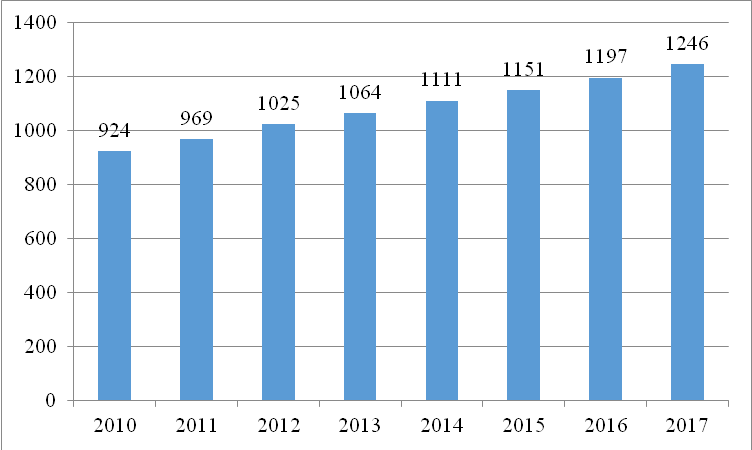 Рисунок 2. Динамика ВВП Австралии, в млрд. долл.Источник: составлено на основе [21].Отраслевая структура экономики Австралии очень сбалансирована. Несмотря на то, что на добывающую промышленность приходится основная доля ВВП страны, в отношении трудоустройства между отраслями присутствует явный баланс (рис. 3).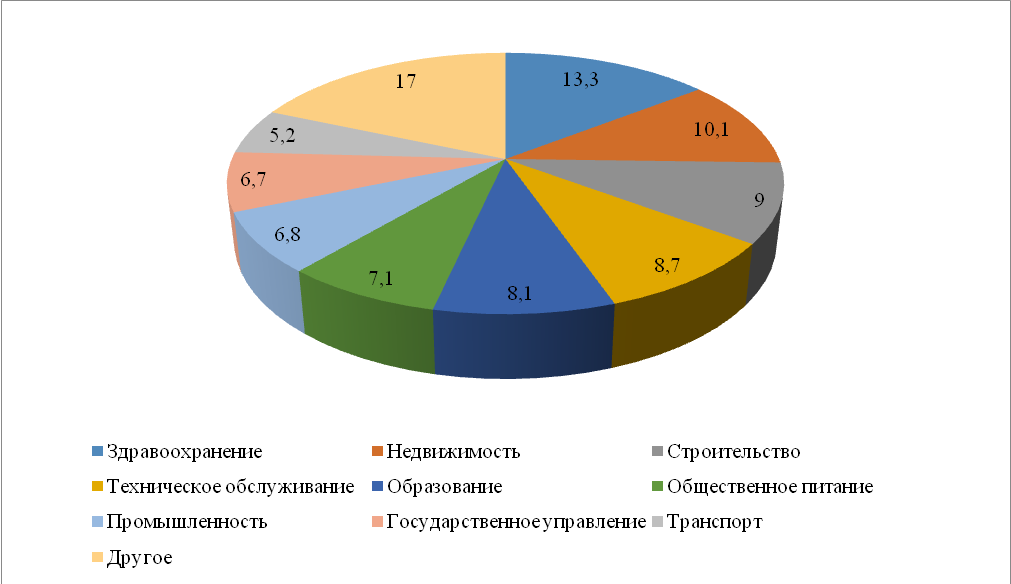 Рисунок 3. Секторальная структура экономики Австралии в зависимости от количества трудоустроенных (в % от общей численности)Источник: составлено на основе [21].Крайне неравномерное распределение природных ресурсов по территории страны, так же, как и условий для проживания, стало причиной того, что территории в Австралии имеют крайне различные уровни развития. Так, наиболее развитые и благополучные области страны – это Юг и Юго-восток. Территориальные различия в уровне экономического развития Австралии столь велики, что в разных ее провинциях (штатах) можно наблюдать разнонаправленные тенденции. То есть, в одних штатах может наблюдаться экономический рост, в то же самое время в других штатах может быть экономический спад. Такие территориальные различия в развитии страны важны потому, что они сильно сказываются на размещении вновь прибывших мигрантов в стране: мигранты, в первую очередь, предпочитают селиться на тех территориях, которые показывают гораздо более существенные показатели экономического роста и имеют гораздо более существенные уровни благополучия (табл. 3).Таблица 3Комплексные показатели уровня благополучия в АвстралииИсточник: составлено на основе [21].Транспортная сеть в Австралии развита неравномерно. Наиболее густая в восточной, юго-восточной и юго-западной части страны, где плотность населения выше. Австралийцы предпочитают пользоваться автомобильным транспортом. Для вывоза сельскохозяйственной продукции и грузоперевозок часто используют автопоезда. Автопоезда длинной до 50-60 метров часто можно встретить на шоссе страны. Существуют платные и бесплатные дороги. Также есть платные мосты и тоннели. Качество дорожного покрытия, как у платных, так и у бесплатных дорог отличное. Но довольно много дорог с грунтовым покрытием. Крупные города страны соединены автомагистралями. Национальная система автомобильных бесплатных дорог с твёрдым покрытием включает в себя: кольцевую автодорогу опоясывающую материк и дорогу Дарвин-Аделаида. Однако в западных и центральных областях Австралии дорожная сеть отсутствует, что затрудняет доступность внутренних районов [21].Железнодорожный транспорт тоже развит неравномерно. Существуют государственные и частные компании. Исторически сложилось, что в разных штатах дороги построены разной колеи. Сейчас в стране существует четыре вида железнодорожной колеи: широкая, стандартная, узкая и двойная. Национальная железнодорожная корпорация переводит систему железных дорог на единую стандартную колею. Разноколейность серьёзно затрудняет перевозку грузов и пассажиров внутри страны. Железнодорожная сеть тоже более густая на востоке, юго-востоке и юго-западе Австралии. Только в 2004 году была построена ветка, соединившая Северные территории от порта Дарвин с Аделаидой. От юго-востока страны до юго-запада протягивается всего одна ветка железной дороги. Разные участки железной дороги обслуживают различные компании. На северо-западе страны есть частные железные дороги не связанные с системой железных дорог страны. Они предназначены для вывоза сырья горнодобывающей промышленности в порты. Перевозкой людей они не занимаются. На острове Тасмания железных дорог нет. Железные дороги в Австралии развиты недостаточно, большие территории они просто не охватывают. Для такой большой территории страны с её минерально-ресурсным потенциалом железнодорожный транспорт развит плохо. Это тормозит разработку полезных ископаемых и товарооборот между разными частями страны.Авиатранспорт широко используется для пассажироперевозок, как внутри страны, так и на международных рейсах. В стране есть авиалинии осуществляющие перевозку пассажиров и грузов между небольшими городами и овцеводческими фермами. Также авиатранспортом доставляют в малонаселённые районы продукты, почту, оказывается скорая медицинская помощь. Аэропорты есть с искусственным и грунтовым покрытием. В целом воздушный транспорт хорошо развит в Австралии. Его сеть охватывает многие труднодоступные регионы страны. Это немаловажно если учесть, что железнодорожный и автотранспорт развит неравномерно.В целом же нужно сказать, что уровень современного развития Австралии столь высок, что страна уверенно занимает ведущие позиции в различных рейтингах, которые отображают социально-экономическое развитие страны. Одним из таких рейтингов является Индекс Человеческого развития.Таблица 4Позиция Австралии в рейтинге Индекса человеческого развитияИсточник: составлено на основе [31].Все это указывает на то, что, по качественным показателям (в том числе, в перерасчете на душу населения) страна занимает лидирующие позиции в мире. В силу таких обстоятельств, с одной стороны, создаются необходимые условия для природного воспроизводства населения. В другой же стороны, такой уровень развития страны активно привлекает в нее мигрантов со всего мира, что также решительно сказывается на ее положении.Специфика современных миграционных потоков в Австралии заключается в том, что все они направлены на несколько крупных городов: постоянный рост населения этих городов и делает основной вклад в увеличение численности населения страны в целом. То есть, и иммигранты новой волны, и сельские жители стремятся поселится в нескольких крупнейших городах. Коренное население же менее подвижно: с одной стороны, образ жизни коренного населения таков, что оно привязано к своей территории. С другой стороны, правительство Австралии всячески поощряет сохранение коренного населения, его облика.Если же говорить про крупнейшие социально-экономические центры и направления миграции, то следует сказать следующее. В состав Австралии входит 6 штатов: Западная Австралия, Южная Австралия, Тасмания, Виктория, Новый Уэльс, Квинсленд и две территории: Северная Территория и Австралийская Столичная Территория. Причем около 70% населения концентрирует в 5 крупнейших городах страны. Канберра является административным центром страны, где расположены все главные политические структуры Австралии. В отличие от других крупнейших городов страны Канберра не находится возле моря. Канберра - чисто административный центр, основное население которого составляют чиновники правительственных учреждений и их семьи. Общая численность населения на 2017 год составляла около 358 тыс. человек. Сидней - самый крупный город Австралии, расположенный на юго-востоке страны (население 5,0 млн. чел). Он также является столицей штата Новый Южный Уэльс. Когда-то это было первое поселение европейцев в Австралии. Мельбурн - второй по величине город Австралии, столица штата Виктория, расположившаяся вокруг залива Порт-Филлип. Численность населения с пригородами составляет около 4,6 миллиона человек. Мельбурн — самый южный город-миллионер в мире. Город считается одним из основных коммерческих, промышленных и культурных центров. В 2015 г. журнал «The Economist» по совокупности признаков назвал Мельбурн самым комфортным для проживания городом планеты.3. Территориальная организация населения Австралии3.1. Динамика численности населения и его размещениеПо официальным данным статистической службы Австралии численность населения страны на сентябрь 2017 года составляет 24648408 человек. Последняя перепись населения проводилась в 2016 году. Данные переписи показали, что численность населения Австралии постоянно увеличивается, как за счёт естественного прироста, так и за счёт миграции. За десять лет, с июня 2006 года по июнь 2016 года, население страны выросло на 3,8 млн. человек или на 18%. Рост наблюдался во всех штатах и территориях. В абсолютных цифрах штат Виктория занял первое место. Его население возросло на 1,1 млн. человек. Самый быстрый темп роста населения наблюдался в Западной Австралии, население увеличилось на 25%. Самый медленный рост населения на острове Тасмания, всего 5,8% и в Южной Австралии – 10%. Население страны увеличивается в основном за счёт роста столиц штатов. За десять лет население городов увеличилось на 2,9 млн. человек. В абсолютных числах Мельбурн имел самый большой рост из всех столиц штатов. Его население увеличилось на 964600 человек. Дарвин имел самый быстрый рост - на 29% за 10 лет. За ним следует Перт, увеличение численности которого составило 28% [27].Если посмотреть статистические данные с 1951 года, то видно, что население Австралии постоянно увеличивается. В 1951 году население составляло 8,3 млн. человек, то при последней переписи, в 2016 году, численность населения уже составила 24,2 млн. человек.По данным Департамента Статистики ООН в области демографической и социальной статистики доля мужского населения Австралии составляет – 49,8%, женского – 50,2%. По данным переписи населения, проведённого в июне 2016 года Австралийским бюро статистики, мужчин 12,01 млн. человек, а женщин 12,2 млн. человек. На 187,1 тысячу больше, чем мужчин. Получается, что на 100 женщин приходится 98,5 мужчин. При этом соотношение полов при рождении, в 2015 году, составило 106 мальчиков на 100 девочекВ возрастных группах людей младше 65 лет доля мужского населения немного превышает долю женского. Зато, в возрастной группе старше 65 лет, доля мужского населения меньше. Особенно это заметно в возрастной группе 85 лет и старше. Это объясняется тем, что продолжительность жизни у женщин в Австралии выше, чем у мужчин. Распределение населения по возрастным группам, на начало 2017 года, имеет следующий вид (рис. 4).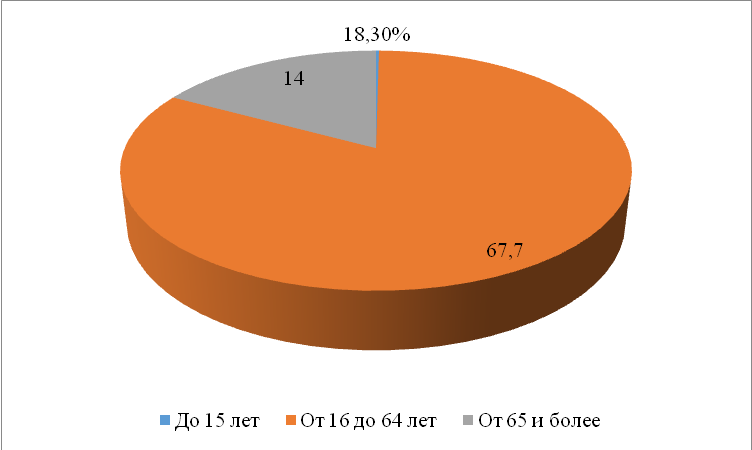 Рисунок 4. Возрастная структура населения Австралии в 2016 г., в % от общей численностиИсточник: [28].Австралия исторически является страной иммигрантов, в основном европейского происхождения. Поэтому по типу воспроизводства населения напоминает западноевропейские страны. Для Австралийского союза характерна низкая смертность, невысокая рождаемость и высокая средняя ожидаемая продолжительность жизни – 81,8 лет. Это выше средней ожидаемой продолжительности жизни в мире, которая составляет 71 год (на 2017 год). Для мужчин средняя ожидаемая продолжительность жизни при рождении составляет 79,4 года, для женщин – 84,4 года.По данным переписи населения, проведённого в июне 2016 года Австралийским бюро статистики, средний возраст населения в стране 37,2 года. Средний возраст мужчин – 36,4 года, женщин – 38,1 лет. В разных штатах страны имеются различия в среднем возрасте. Для примера возьмём несколько столиц штатов. В Дарвине средний возраст 33,5 года, в Канберре – 34,7 лет, в Аделаиде – 38,6 лет, в Хобарте – 39,7 лет. Различия в возрастном составе городов объясняются тем, что в городах с самым молодым средним возрастом большое количество студентов или военнослужащих (Acton, Dantroon).У коренного населения Австралии и жителей островов Торресова пролива более высокая рождаемость и более низкая продолжительность жизни. У аборигенов, проживающих в штатах Квинсленд и Новый Южный Уэльс самый низкий средний возраст – 22 года. Для жителей островов Торресова пролива – 25 лет. У коренного населения Австралии и жителей островов Торресова пролива распределение населения по возрастным группам, при переписи населения 2016 года, имеет следующий вид (рис. 5).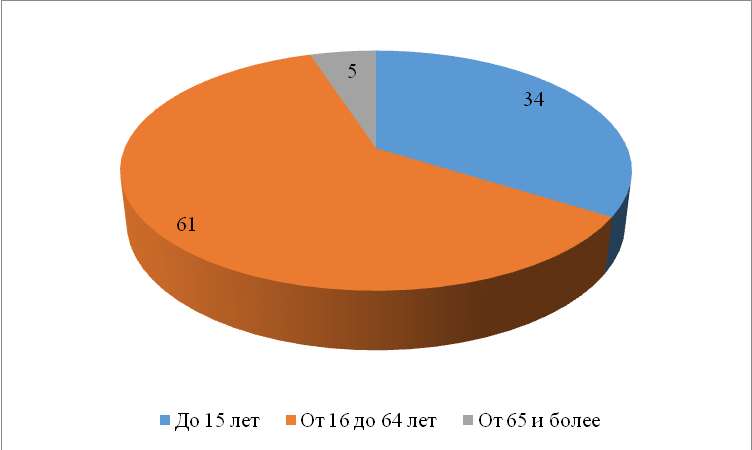 Рисунок 5. Возрастная структура коренного населения Австралии в 2016 г., в % от общей численностиИсточник: [28].В разных регионах страны структура возрастных групп аборигенов практически не отличается. Численность коренного населения, при последней переписи населения 2016 года, составляла 649171 человек, всего 2,8% населения государства [29].В Австралии суммарный коэффициент рождаемости, в 2015 году, составил 1,86, то есть у среднестатистической женщины в течение жизни рождается не более одного-двух детей. Это ниже простого замещения поколений. В разных штатах этот коэффициент колеблется от 2,11, в штате Северная территория, до 1,78 в штатах Новый Южный Уэльс и Виктория. Такое расхождение можно объяснить тем, что в штате Северная территория проживает большое количество аборигенов. Для них характерна более высокая рождаемость.Коэффициент смертности тоже отличается по регионам страны. Проанализировав статистические данные за 2014 год видно, что самая высокая смертность в штате Северная территория – 8,29 ‰, а самая низкая в Австралийской столичной территории – 4,81‰. Общий коэффициент смертности в среднем по стране в 2014 году составил 5,8‰ [29].Коэффициент младенческой смертности, по статистическим данным за 2014 год, довольно сильно отличается в разных штатах Австралии. Самая высокая младенческая смертность в штате Северная территория – 7,66‰, зато в штате Западная Австралия она снизилась до 2,34‰. Коэффициент младенческой смертности в среднем по стране в 2014 году составил 4‰.В целом же можно подытожить, что возрастная структура Австралии не соответствует представлениям про экономически развитую страну: доля экономически активного населения значительно выше. Также, австралийское общество все еще не совершило демографический переход, - в нем все еще доминируют процессы восстановления, естественный прирост все еще высок. Как уже отмечалось, для Австралии, как ни для какой другой страны присуща территориальная неоднородность размещения населения.3.2. Естественное воспроизводство населенияВ настоящее время естественный прирост населения в стране положительный, о чём свидетельствует рост населения. Росту населения дополнительно способствует положительная миграция. Естественный прирост населения постепенно снижается. В 1955 году естественный прирост населения составлял 13,8‰, к 2015 году снизился до 6,68‰. Общий коэффициент смертности тоже постепенно снижается. В 1953 году он составлял 9‰, в 2015 году – 6,65‰. Коэффициент младенческой смертности довольно сильно снизился благодаря высокому уровню развития здравоохранения в Австралии. В 1953 году коэффициент младенческой смертности составлял 24‰, в 2004 году – 4,78%, к 2015 году снизился до 3,5‰. Такая же тенденция наблюдается и у коэффициента смертности детей в возрасте до 5 лет. В 2004 – 5,74‰, в 2015 году – 4,16‰.Общий коэффициент рождаемости в 1954 году составлял 23,08‰, а к 2015 году постепенно снизился до 13,05‰. Если такая тенденция сохранится и дальше, то естественный прирост населения будет снижаться или станет отрицательным. Естественный прирост населения в Австралии сохраняется положительным благодаря высокой рождаемости предыдущих поколений. На рождаемость в стране оказывает влияние возраст, в котором женщины решаются завести детей. Средний возраст при деторождении в 1955 году составлял 27,9 лет, затем к 2015 году увеличился до 30,6 лет. Конечно, на количество детей в семье влияет множество факторов, но и повышение среднего возраста при деторождении играет не последнюю роль. Число дочерей, которое могла иметь одна женщина за репродуктивный период, заметно сократилось. Если в 1960 году эта цифра составляла 1,6, то к 2015 году снизилась до 0,91 [23].На высокую ожидаемую продолжительность жизни при рождении в Австралии немаловажное влияние оказывает высокий уровень здравоохранения и социального прогресса. В рейтинге стран мира по уровню социального прогресса в 2017 году Австралия заняла 9 место. В данном рейтинге оценивается более 50 показателей, таких как: обеспеченность жильём, доступ к чистой воде, питание, уровень грамотности населения, уровень здравоохранения, уровень личных свобод и т.д.Для того чтобы быть конкурентоспособным на рынке труда требуется хорошее образование. Для жителей таких высокоразвитых стран как Австралийский союз требуется множество специалистов высокого уровня, работающих в разных областях экономики страны. В стране высокая грамотность населения. По данным ООН 2010 года 97% населения имеют начальное образование, среднее образование имеют 86% жителей. Высшее образование получили 92% женщин и 68% мужчин. По данным бюро статистики Австралии в 2016 году всего 0,2% австралийцев родившихся в Австралии не посещали школу.Начальное и среднее образование в стране платное, но не дорогое. Обучение обязательное для детей в возрасте от 6 до 15(16) лет. В школе учатся 12 лет. Кроме государственных школ есть частные платные школы: элитные и религиозные. Большинство детей обучается в государственных школах. На отдалённых фермах дети обучаются дома. Уроки проводят дистанционно с помощью интернета. Следующая ступень образования это или профессиональное образование или университет. Обучение платное, срок обучения зависит от выбранной специальности [21].На 2016 год в Австралии насчитывалось 6,1 млн. семей. Из них 44,7% пары с детьми, 37,8% пары без детей и 15,8% семьи с одним родителем. В неполных семьях единственный родитель в основном мать, таких семей 81,8%. В семьях, где единственным родителем является отец гораздо меньше 18,2%. Наблюдается тенденция увеличения числа семей без детей и неполных семей.Ещё одной тенденцией является увеличение возраста женщин вступающих в первый брак. В 1960 году он составлял 21,6 лет, то в 2015 уже 29,8 лет. Возраст женщины впервые вступающей в брак важен тем, что от этого зависит возраст, в котором женщина родит первого и последующих детей. Если женщина поздно выходит замуж, то и гипотетическое количество детей, которое она может родить за репродуктивный период, сокращается. В последние десятилетия довольно много женщин заводят детей вне брака. Такая ситуация складывается во многих развитых странах. На фоне уменьшения количества зарегистрированных браков, рождение детей вне брака спасает демографическую ситуацию в стране. Количество официально зарегистрированных браков снижается. Жители Австралии не торопятся связать себя брачными узами.Данные переписи 2016 года показали, что количество человек в семье в среднем по стране 2,6. Этот показатель несильно различается по штатам. Самые большие семьи в Северной территории – 2,9 человек. Это можно объяснить тем, что в Северной территории у аборигенов количество детей в семье больше. Самый низкий показатель в штате Тасмания – 2,3 человека.Подобная картина резко отличается от тех, которые можно наблюдать в других экономически развитых странах, в которых давно средняя численность детей в семьях редко больше, чем один ребенок. Можно назвать несколько причин такой ситуации. Во-первых, на протяжении последних ста лет Австралия – важное направление миграции. Причем, в страну приезжали преимущественно люди трудоспособного возраста. То есть, не происходило процесса естественной смены поколений. Социальная возрастная группа от 20 до 50 лет постоянно получала «пополнение» в виде мигрантов, и постоянно доминировала над другими возрастными группами. Это, в свою очередь, становилось хорошей основой для повышенных показателей рождаемости. Во-вторых, очень важен такой фактор, как приезд в Австралию мигрантов, национальные традиции которых подразумевают большое количество детей в семье. То есть, большая средняя численность семьи в Австралии вовсе не отражает реальной ситуации касательно реальной ситуации. Во многом, причиной такой ситуации является то, в стране проживает значительное количество семей, в которых растет пять детей и более. Это существенно влияет на общую статистику по стране в целом, хотя большинство австралийских семей имеет не более двух детей.3.3. Миграция населенияАвстралия заняла второе место в 2016 году в рейтинге стран по уровню Индекса Человеческого Развития. Этот рейтинг показывает «уровень жизни» населения стран. Оцениваются такие показатели, как доступность образования, здоровье и долголетие, благосостояние граждан, социальная справедливость, уважение прав человека и т.д.В настоящее время Австралия представляет собой экономически и социально высокоразвитое государство. Здесь один из самых высоких показателей уровня жизни населения. Доход на душу населения один из самых высоких в мире. Валовый национальный доход показывает уровень благосостояния в стране. В 2016 году ВНД на душу населения составлял 54420 долларов США. Страна по этому показателю занимает 17 место в рейтинге стран мира. По данным переписи 2016 года рассчитали средний еженедельный доход домохозяйств в разных штатах. Самый высокий доход получают жители Столичной территории – 2070 долларов США и в Северной территории - 1983 долларов США. Самый низкий доход в штатах Тасмания – 1100 долларов США и Южная Австралия – 1120 долларов США. Конечно это усреднённые данные. Многие жители получают более скромные доходы [2, с. 45].Австралийский союз это постиндустриальная страна, большая часть населения в которой занята в непроизводственной сфере. Главные статьи экспорта государства составляют: услуги – образование и туризм, сельскохозяйственная продукция и полезные ископаемые. В сельском хозяйстве занята небольшая часть жителей страны. Это связано с высоким уровнем механизации труда. Доля населения занятая в сфере услуг постоянно растёт. Низкий уровень безработицы способствует благосостоянию граждан страны. В августе 2017 года он составлял 5,6%.В 2016 году самая высокая доля населения трудоспособного возраста (15 – 65 лет) в Северной территории – 71,2% и в Столичной территории – 68,7%. Самая низкая доля жителей трудоспособного возраста в штате Тасмания – 62,9% и штате Квинсленд – 63,3%.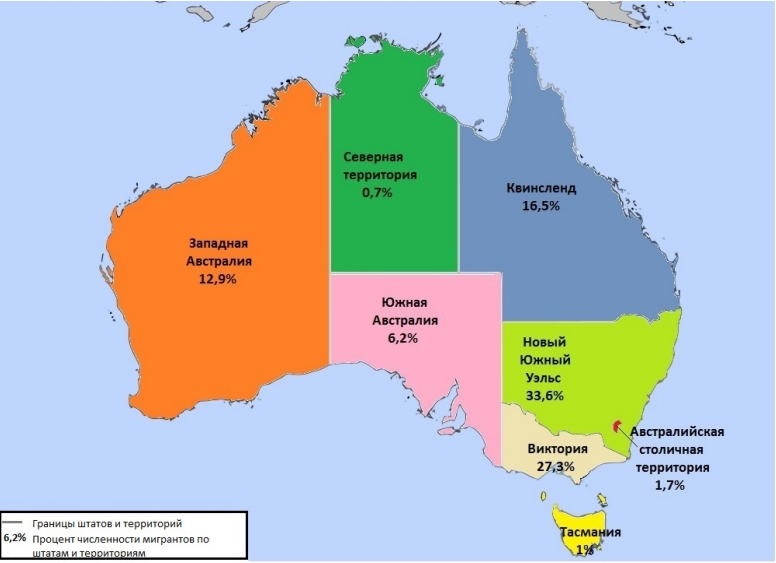 Рисунок 6. Расселение мигрантов по штатам Австралии в 2016 г. (в % от общей численности населения)Источник: составлено на основе [27].Население трудоспособного возраста, работающее неполный рабочий день, в 2011 году составляло 38,5%. Из них доля женщин, работавших неполный рабочий день 70,9%, мужчин 13,2%. Это можно объяснить тем, что женщины чаще заняты в домашнем хозяйстве и воспитанием детей. Мужчины же играют роль «кормильцев семьи». Мужчины чаще являются владельцами бизнеса. Женщины чаще, чем мужчины, являются сотрудниками, 91,4% женщин и 86,7% мужчин.Пенсионный возраст установлен государством – 65 лет, но многие люди продолжают работать и после выхода на пенсию, особенно те, у кого есть собственный бизнес. Минимальная заработная плата довольно высокая и устанавливается государством. Государство установило для работодателей минимальные пенсионные взносы. Хотя уровень жизни в Австралии довольно высокий, государство тратит на социальную сферу меньше, чем высокоразвитые страны Европы. Страна предоставляет гражданам пожилого возраста государственные пенсии. 70% австралийцев получают максимальную пенсиюОбразование в Австралии привлекает много иностранных студентов, 38% учащихся в университетах и 36% технических и других учебных заведений. Страна занимает третье место в мире по количеству иностранных студентов. Австралия заняла первое место в 2015 году в рейтинге уровня образования стран мира. На данный момент именно система образования слала одной из тех сфер, благодаря которой в Австралию попадает значительная часть современных мигрантов [16, с. 75].Географическая специфика распределения потока мигрантов в стране заключается в том, что миграционный поток в Австралию сильно диверсифицирован (табл. 5).Таблица 5Структура мигрантов, проживающих в Австралии, в зависимости от страны-происхождения (в 2017г., тыс. человек).Источник: составлено на основе [28].Как видно, наибольшее количество мигрантов приехало в Австралию из других стран, которые входят в Британское Содружество, или же из самой Великобритании. Это можно объяснить и наличием человеческих связей, и относительной простотой самой юридической процедуры. Далее, по абсолютной численности мигрантов, преобладают выходцы из других стран Тихоокеанского региона: сказывается географическая близость.3.4. Этническая структура населенияАвстралийский союз является многонациональным государством, в котором насчитывается 300 национальностей и языков. В стране проживают многочисленные группы британцев, ирландцев, немцев, поляков, новозеландцев, итальянцев, греков, нидерландцев, вьетнамцев и китайцев. Проведя исследование, при переписи 2016 года, с какими культурными группами идентифицируют себя австралийцы, получили следующие результаты: англичане 36,1%, ирландцы 11%, китайцы 5,6%, шотландцы 9,3%, австралийцы 33,5%. Это самые распространённые ответы.В современной Австралии четверть населения родилось за пределами страны. В настоящее время довольно много желающих получить австралийское гражданство, только за 2016 год более 200 тыс. человек получило гражданство страны. До сих пор среди мигрантов много выходцев из Европы. Крупнейшие этнические группы в 2000 году составляли: австралийцы 82%, англичане 7,2%, итальянцы 2%, греки 1,2%. Австралийцы европейского и американского происхождения составляют 92% населения, азиатского – 7%, аборигены – 1%. К 2016 году численность коренного населения Австралии увеличилась до 2,8%.Многие национальности образуют диаспоры. Например, крупные диаспоры итальянцев проживают в Квинсленде. Крупная диаспора китайцев проживает в Сиднее. Иммигрантов из Новой Зеландии много в Квинсленде и Западной Австралии. Переселенцы из Индии чаще всего выбирают Мельбурн. Шотландцев много в штате Тасмания. В Мельбурне самая большая греческая диаспора, итальянский и испанский кварталы. В Аделаиде проживает много немцев [10, с. 33].В Австралии существует 58 коренных регионов для проживания аборигенов и жителей островов Торресова пролива. 59% людей проживает в десяти коренных регионах. В трёх крупнейших, расположенных на восточном побережье, проживает 32% коренных жителей: в Брисбене 10,9%, центральное и северное побережье Нового Южного Уэльса 10,7%, в Сиднее Вуллонгонг 10,2%.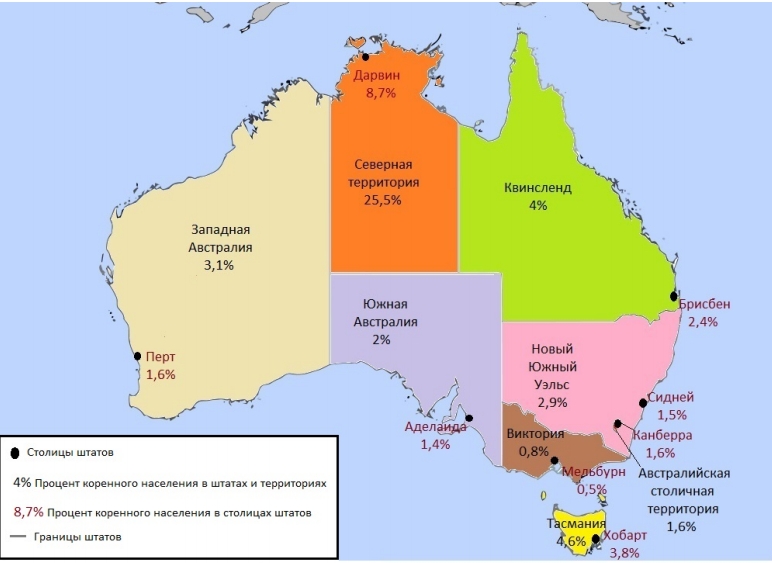 Рисунок 7. Доля коренного населения в штатах Австралии в 2016 г.Источник: составлено на основе [28].Аборигены и жители островов Торресова пролива в штате Северная территория составляют 25% населения, в штате Квинсленд – 4%. Это самые высокие показатели в стране. Самая низкая доля аборигенов, от числа жителей, в штате Виктория – 0,8%. В Шербуре в штате Квинсленд доля аборигенов и жителей островов Торресова пролива составляет 98% от числа жителей. В Ярробе в штате Квинсленд и Лайнхапуе в Восточном Арнхеме – 97%. Состав коренного населения Австралии в 2016 году имел следующий вид: аборигены 91%, жители островов Торресова пролива 5%, смешанные 4%. Для аборигенов свойственны традиционные верования и тотемизм [16, с. 79].Официальным языком в Австралии является английский, на котором говорит большинство населения. Всего 40% аборигенов знают свой родной язык, даже в резервациях и миссиях многие разговаривают на английском. Но так как в стране много иммигрантов, они являются носителями своего родного языка. Язык, на котором разговаривают дома, по данным 2016 года: английский 72,7%, арабский 1,4%, мандарин 2,5%, кантонский 1,2%, вьетнамский 1,2%, итальянский 1,2%, греческий 1%, хинди 0,7%, испанский 0,6% и т.д.Изучив статистические данные, можно сделать вывод. На территориях, где коренное население составляет высокий процент жителей, смертность и рождаемость выше, зато продолжительность жизни и средний возраст ниже, чем в целом по стране. Австралийцы европейского происхождения в целом живут дольше. Для них характерна низкая рождаемость и низкая смертность. Население распределено по территории страны крайне неравномерно. Различия в плотности населения, доходах, национальном составе, занятости населения и т. д. довольно сильно ощущаются в разных штатах. Австралия на сегодняшний день – это мультикультурное государство, так как множество мигрантов из разных стран мира являются носителями своего родного языка, религии и культурных ценностей. Количество жителей Австралии с азиатскими «корнями» с каждым годом увеличивается, что влияет на религиозный состав населения. Самые густонаселённые штаты, Виктория и Новый Южный Уэльс, притягательные для мигрантов из других стран. Сидней и Мельбурн самые крупные и экономически развитые столицы штатов. Жители страны предпочитают жить в крупных столичных городах. Аборигены в Австралии составляют небольшой процент жителей страны и живут в основном в Северной территории.3.5. Социальная структура населенияВ соответствии с конституцией, Австралия светское государство, в котором нет официальной религии. Большинство населения исповедует христианство 52,1%, из них католиков 22,6%, англикане 13,3%, другие христиане 16,3%. Атеистами себя считают 30,1% населения. Оставшиеся 8,2% населения исповедуют другие мировые религии, такие как ислам 2,6%, буддизм 2,4%, индуизм 1,9%, сикхизм 0,5%, иудаизм 0,4%, другие 0,4%. Доля христиан с каждым годом уменьшается. На религиозный состав населения наибольшее влияние оказывает миграция. Доля мигрантов исповедующих не христианскую религию растёт. В 2016 году всего 47% мигрантов исповедовали христианство, а 27% были атеисты. При этом 58% родившегося в Австралии населения – христиане и 35% атеисты. Доля других мировых религий у родившегося в Австралии населения – 3,7%, зато у иммигрантов – 21%.Интересная особенность, доля христиан у населения старше 65 лет 70,3%, другие религии 3,3%, атеистов 16,1%. У населения возрастом 18 – 34 лет самая высокая доля других мировых религий 11,6%, атеистов тоже больше, чем в других возрастных группах 38,7%, зато христиан меньше всего 39,4%. В таблице 6 приведены данные о религиозном составе населения по штатам и территориямВ стране построены красивые храмы, например Собор Святого Патрика в Мельбурне, Собор Девы Марии в Сиднее, Собор Йорк. В Брисбене находится Даосский храм, самый крупный в южном полушарии. Также в Брисбене есть Буддийский храм [19].Для поддержания достойного уровня жизни среднестатистическому австралийцу нужно получить образование и построить карьеру. Поэтому в Австралии наблюдается повышение среднего возраста вступления в брак и рождения детей. Количество детей в семье в среднем 1 – 2 ребёнка. В связи с этим естественный прирост населения с каждым годом становится меньше. Ситуацию спасает положительный миграционный поток. В Австралии каждый четвёртый житель страны – иммигрант. Средний возраст населения довольно низкий, хотя продолжительность жизни в стране довольно высокая. Это тоже можно объяснить большим числом мигрантов трудоспособного возраста. Миграционный поток восполняет нехватку рабочей силы в стране. В Австралию мигрируют не только люди рабочих специальностей, но и учёные, спортсмены, бизнесмены, деятели культуры и т. д. Таблица 6Религиозный состав населения Австралии в 20106 г., в % от общей численности (по провинциям)Источник: составлено на основе [29].В целом же можно сказать, что на протяжении длительного периода для австралийского общества была присуща стабильность и отсутствие серьезных внутренних конфликтов, в силу целого ряда причин и обстоятельств. Однако, ряд террористических актов и гражданских конфликтов, которые имели место в 2018-2019 гг., поставили под сомнение благополучный образ, который постоянно сопровождал австралийское общество. И наметавшаяся линия раскола проходит, в первую очередь, между мигрантами и теми, кто уже на протяжении нескольких поколений проживает в Австралии.3.6. Урбанизация и типология городовЖители Австралийского союза предпочитают жить в городах. Процент урбанизации в стране один из самых высоких в мире и составлял в 2013 году 89,3%. Посмотрев на карту городов Австралии, сразу бросается в глаза неравномерное распределение городов по территории страны. Больше всего городов расположено в Юго-Восточной части материка. Также много городов находится на востоке и юго-западе континента. В штате Западная Австралия и в Северной территории большие площади очень слабо заселены. Наибольшая концентрация городов приурочена к столицам штатов. Столицы штатов, кроме Канберры, расположены на побережье и являются крупными портами. На побережье Австралии, особенно восточном, находится много портовых городов. Для штата Тасмания тоже характерно расположение городов в основном на побережье [29].Главная полоса расселения населения протянулась вдоль побережья от Брисбена до Перта. В пределах главной полосы расселения населения, которая занимает четверть территории страны, находиться большинство городов и концентрируется 80% населения страны. Самые крупные городские агломерации расположены в главной полосе расселения. Сидней и Мельбурн самые густонаселённые города. По данным статистической службы Австралии население Сиднея в 2016 году составляло 5029768 человек, Мельбурна – 4725316 человек.Интересной особенностью страны является то, что две трети жителей страны проживает в столицах штатов, это составляет 16,24 млн. человек. В среднем соотношение полов в столицах штатов – 98,4 мужчин на 100 женщин. На остальной территории Австралии 98,7 мужчин на 100 женщин. Хотя есть и исключения. В Дарвине на 100 женщин приходится 109,5 мужчин. Это единственная столица штата, где мужчин больше чем женщин. В городах Западной Австралии, специализирующихся на добыче полезных ископаемых, доля мужского населения до 2,5 раз превышает женское население.Если говорить о специфике распределения городского населения по городам и штатам страны, то градация австралийских городов выглядит следующим образом (табл. 6).Таблица 7Ранжирование городов Австралии в зависимости от численности населения и доли в населении страныИсточник: составлено на основе [28].По данным переписи населения, проведённого в июне 2016 года Австралийским бюро статистики видно, что население в возрасте от 20 до 44 лет предпочитает жить в столицах штатов. Это касается как мужчин, так и женщин. Данная возрастная группа составляет 38% населения столиц штатов и всего 30% остальной территории государства.По данным переписи населения, проведённого в июне 2016 года, Австралийским бюро статистики уточнили, что средняя плотность населения Австралии 3,1 чел. на кв. км. Однако она сильно различается по территории страны. Самая высокая плотность населения наблюдается в Австралийской столичной территории и составляет 171 чел. на кв. км. В Квинсленде, Западной Австралии и Северной территории есть районы с плотностью населения менее 1 чел. на кв. км. Самый низкий показатель имеет Северная территория, всего 0,2 чел. на кв. км.Расселение аборигенов по территории страны имеет свои особенности. (см. рис. 5 в прил. 3) 2/3 до сих пор живут в отдалённых общинах. 54% коренных жителей страны в штате Южная Австралия и 50% в штате Виктория проживают в районе столицы штата. В Северной территории 78% населения проживает за пределами столицы штата, в штате Квинсленд – 71% аборигенов и жителей островов Торресова пролива [22].Столица Австралийского союза – Канберра – это далеко не самый большой город страны и находится он вдалеке от побережья. Его население в 2016 году составило 403468 человек. Город основан в 1908 году специально как столицу. Австралийская Столичная территория, хотя и находится в глубине материка, имеет собственный морской порт – Джервис- Бей. В Канберре почти нет промышленности. Город выполняет административную функцию. Высокие здания только в центре города, а в основном преобладает малоэтажная застройка.Крупные города Австралии занимают большие площади. В центральной «деловой» части – высотные здания, остальное занимают пригороды с малоэтажной застройкой. Поэтому средняя плотность населения в городах самая низкая в мире. Самые густонаселённые центральные районы городов наблюдаются в Мельбурне – до 17500 чел. на кв. км., в Сиднее – до 15800 чел. на кв. км. и Карлтоне – до 11300 чел. на кв.км.Прирост городского населения за 2010-2015 годы составил 1,5%, прироста сельского населения не наблюдалось. Из этого следует вывод, что существует отток населения из сельской местности в города. Немаловажный фактор, влияющий на численность сельского населения – это сезонные рабочие. Многие из них проживают в городах. В глубинке население проживает на фермах или в небольших городах. Многие малые города специализируются на первичной переработке сельхозпродукции. Большинство же городов вне главной полосы расселения связаны с добычей и первичной переработкой полезных ископаемых. Всего 3% австралийцев живут в засушливых районах. Фермы в Австралии бывают огромными, миллионы акров земли или тысячи квадратных километров. Фермы ещё называют станциями или ранчо. Самая большая ферма в Австралии Анна Крик Стейшн в Южной Австралии. Её размеры около 31тыс. кв. км. Станция принадлежит роду Кидманов.Многие фермеры разводят овец. Поголовье овец насчитывает около 100 млн. Страна специализируется на производстве шерсти. В 50% шерстяных изделий в мире используют шерсть австралийских овец. Существует даже национальный чемпионат стригалей.Во внутренних районах Австралии засуха главный враг фермеров. 7 из 10 лет засушливы. Фермеров спасают только большие запасы подземных вод в недрах континента. Главный сельскохозяйственный район находится в штате Виктория. Там самые плодородные почвы в стране и благоприятный климат.Многие фермы находятся очень далеко от городов. Фермерам приходиться добираться до населённых пунктов по несколько часов на машине или лететь на самолете. Священники, полиция и врачи добираются до отдалённых ферм на самолёте. Огромные размеры ферм свойственны для Южной и Западной Австралии, Северной территории.Восточное побережье Австралии омывает тёплое течение, что благоприятно сказывается на климате. Города на Восточном побережье являются не только портами, но и курортами. В них хорошо развита сфера услуг, особенно связанная с туризмом и пляжным отдыхом. Чего только стоит соседство с Большим Барьерным рифом. Туристов со всего света привлекают прекрасные пляжи и возможность полюбоваться на красивый подводный мир [28].Крупные города привлекают наибольшее число иммигрантов, особенно Сидней и Мельбурн. В рейтинге городов мира по уровню качества жизни в 2016 году, первое место занял Мельбурн. Город является самым комфортным для проживания среди 140 городов мира. В десятку лучших городов мира попали: Аделаида – 5 место, Перт – 6 место. Высокие места в рейтинге занимают в основном средние городские агломерации в экономически развитых странах мира с низкой плотностью населения. В рейтинге безопасности городов мира, в 2015 году, Сидней занял 5 место, Мельбурн – 9 место. В рейтинге оцениваются 50 городов мира имеющих региональное представительство и высокую численность населения. Столицы штатов являются крупными транспортными, промышленными, финансовыми и административными центрами. На их территории располагаются важные морские порты, учебные заведения, медицинские учреждения, научные центры. Развита сфера услуг, множество объектов культуры, спорта, различных достопримечательностей.ЗАКЛЮЧЕНИЕВ целом, подводя итог работе, касательно особенностей размещения населения Австралии можно сделать следующие выводы:1) Говоря о сути основных понятий географии расселения населения, нужно отметить, что в географической науке уделяется очень много внимания вопросам размещения населения, а также в целом проблематике организации системы расселения населения и всем вопросам, которые затрагивает это явление. Соответственно, существует развитой методологический и терминологический аппарат, который передает все разнообразие связей, которые существуют в региональной системе населения;2) На формирование территориальной организации системы расселения населения оказывает влияние очень большая группа факторов. В географической науке их принято разделять на две большие группы: природные и социально-экономические. Соответственно, к природным факторам относят все процессы и объекты природного окружения, которые оказывают воздействие на население. К социально-экономическим – все проявления экономической деятельности, которые сказываются на формировании системы расселения населения. Изначально, именно природные факторы были определяющими. Однако сейчас все в большей мере сказывается влияние социально-экономических;3) Говоря о комплексной характеристике Австралии нужно указать на то, что Австралия является уникальным географическим объектом, - и в контексте физической географии, и в контексте социально-экономической. К природным ресурсам и физическим характеристикам, которые в наибольшей мере сказались на формировании современной системы расселения населения, следует отнести географическую отдаленность австралийского континента, а также крайне разнообразные климатические и прочие условия, которые на нем наблюдаются;4) Австралия уникальна еще и спецификой формирования системы расселения населения, - на ее современном облике существенно сказались исторические предпосылки. Так, в виду своей отдаленности, территория Австралии долгое время оставалась не заселенной европейцами, коренное же население на материке было мизерным. Практически все современное население Австралии – это либо потомки мигрантов, либо люди, которые вовсе родились в другой стране, и переехали в Австралию в более-менее зрелом возрасте. Наиболее активная фаза заселения материка началась в середине 19-го века, - после того, как, были оценены природные богатства материка, и оказалось, что его освоение может быть очень рентабельным предприятием;5) Динамика системы населения страны также специфическая: современную Австралию можно охарактеризовать, как экономически развитую страну, которая обладает рыночной экономикой и которая обеспечивает своим гражданам один из наиболее высоких уровней жизни в мире. Основа австралийской экономики – это эксплуатация ее огромного природного потенциала (на который приходится весьма незначительное население). Также социально-экономическое развитие Австралии характеризуется крайней региональной неравномерностью. Современное население Австралии превышает 40 млн. человек, и постоянно увеличивается – как за счет мигрантов, так и за счет естественного роста населения. В отличие от большинства экономически развитых стран, население Австралии остается «молодым», - доля людей преклонного возраста здесь не велика;6) На современный облик страны и расселение населения существенно влияет миграция. Собственно, миграция населения является основным фактором. Для Австралии характерен очень высокий уровень миграции: несмотря на свою отдаленность от наиболее населенных стран мира и традиционных «поставщиков» мигрантов, страна остается одним из наиболее желаемых и востребованных направлений для мигрантов (как легальных, так и нелегальных). Миграционный поток не ослабевает и сейчас, и мигранты составляют весомую часть населения страны. Численность этой категории постоянно увеличивается;7) Этническая структура населения Австралии характерна тем, что в нем очень низкая доля коренного населения (которая, к тому же, не растет). В остальном в структуре населения преобладают потомки мигрантов из Европы. Кроме них в населении присутствуют заметные группы мигрантов из Азии – в первую очередь, из Китая. В социальном отношении австралийское общество отличается монолитностью: в отличие от многих развитых стран, здесь не так остро стоит вопрос неравенства доходов. Еще одной важной чертой социальной структуры Австралии является небольшая доля верующих граждан. Притом, они в основной своей массе – мигранты в первом или во втором поколении;8) Еще одной важной чертой Австралии и ее населения является высокий уровень урбанизации. Так исторически сложилось, что сельского населения в стране не было как такого: оно было представлено лишь фермерами. Основная масса мигрантов изначально ориентировалась на проживание в городах. Так, в современной Австралии существует несколько крупных городских агломераций, которые размещены на Юге или Юго-западе страны. Обширные территории центра континента остаются не заселенными и практически не используются в хозяйственной деятельности.В целом же можно сказать, что система расселения населения Австралии похожа на системы, которые сформировались в других экономически развитых странах. Отличительными особенностями территориальной организации населения Австралии является то, что населенные пункты размещены крайне неравномерно, а также в исторически высоком уровне урбанизации.СПИСОК ИСПОЛЬЗОВАННЫХ ИСТОЧНИКОВ1. Антипова Е.А. География населения // - М.: Издательство Гуманитарного университета, 2013. – 381 с.2. Алексейчева Е.Ю., Еделев Д.А., Магомедов М.Д. Экономическая география и регионалистика. Учебник // - М.: Юрайт, 2011. – 319 с.3. Алешковский И.А., Ионцев В.А. Тенденции международной миграции в глобализирующемся мире // Век глобализации, №2, 2008. – С. 45-52.4. Бакланов П.Я. Структуризация географического пространства-основа теоретической географии // Теория социально-экономической географии: современное состояние и перспективы развития: материалы Междунар. науч. конф. Ростов на Дону: Изд-во ЮФУ. 2010. – 471 с.5. Баранов В.А., Приженникова А.Н. Трудовая миграция: актуальные вопросы // APRIORI. Cерия: Гуманитарные науки, №4, 2016. – С. 20-25.6. Вавилова Е.В. Экономическая география и регионалистика: Учебное пособие // - М.: Гардарики, 1999. – 271 с.7. Вартанян А.А. Международная образовательная миграция: региональный аспект // Мировая экономика и международные отношения, №5, 2016. – С. 113-121.8. Горкин А.П. Социально-экономическая география: понятия и термины // Словарь-справочник // -  Смоленск: Ойкумена, 2013. – 211 с.9. Изотов Д.А. Новая экономическая география: границы возможностей // Пространственная экономика, №3, 2013. – С. 28-35.10. Иноземцев В.Л. Современная глобализация и ее восприятие в мире // Век глобализации, №1, 2008. – С. 30-34.11. Козьева И.А., Кузьбожев Э.Н. Экономическая география и регионалистика: Учебное пособие // - М.: Кнорус, 2005. – 325 с.12. Каримова А.Б. Регионы в современном мире // Социологические исследования, №5, 2006. – С. 32-41.13. Ромашев Ю.С., Остроухов Н.В. Миграция на море: международно-правовые и организационные проблемы // Право. Журнал Высшей школы экономики, №1, 2016. – С. 74-78.14. Трофимов А.М., Мальганова И.Г. Оценка качества жизни населения как форма изучения социально-географического пространства // Географический вестник, №1-2, 2005. – С. 47-52.15. Тархов С.А. Социально-экономическая география: ее сущность, предмет изучения и методы // Региональные исследования, №3, 2013. – С. 9-13.16. Щербакова Е.М. Международная миграция, 2017 // Демоскоп Weekly, №2, 2017. – С. 73-80.17. Хусяинов Т.М., Гетц Р.Н. Образовательная миграция: причины и особенности получения высшего образования за рубежом // Педагогика и просвещение, №1, 2015. – С. 36-50.18. Population - Australian Bureau of Statistics (Электронный ресурс). Режим доступа: https://www.abs.gov.au/Population19. Australia Population 2019 (Demographics, Maps, Graphs) (Электронный ресурс). Режим доступа: http://worldpopulationreview.com/countries/australia-population/20. Population and migration statistics in Australia – Parliament of Australia (Электронный ресурс). Режим доступа: https://www.aph.gov.au/About_Parliament/Parliamentary_Departments/Parliamentary_Library/pubs/rp/rp1819/Quick_Guides/PopulationStatistics21. Population and dwellings | Australia | Community profile (Электронный ресурс). Режим доступа: https://profile.id.com.au/australia/population22. Australia Population | 2019 | Data | Chart | Calendar | Forecast | News (Электронный ресурс). Режим доступа: https://tradingeconomics.com/australia/population23. Population and households | Australian Institute of Family Studies (Электронный ресурс). Режим доступа: https://aifs.gov.au/facts-and-figures/population-and-households24. Australia - Oceania: Australia — The World Factbook (Электронный ресурс). Режим доступа: https://www.cia.gov/library/publications/the-world-factbook/geos/as.html25. Statistics: Population and census reports | National Library of Australia (Электронный ресурс). Режим доступа: https://www.nla.gov.au/research-guides/statistics/statistics-population-and-census-reports27. Fact check: Is Australia's population the fastest growing (Электронный ресурс). Режим доступа: https://www.abc.net.au/news/2018-10-11/fact-check-australia-population-growth-rate/1034296028. Population & Social Statistics Division - Australian Government Directory (Электронный ресурс). Режим доступа: https://www.directory.gov.au/portfolios/treasury/australian-bureau-statistics/statistical-services-group/population-social-statistics-division29. Australia - Total population 2014-2024 | Statistic (Электронный ресурс). Режим доступа: https://www.statista.com/statistics/263740/total-population-of-australia/30. The Top Sending Countries of Immigrants in Australia (Электронный ресурс). Режим доступа: https://www.migrationpolicy.org/programs/data-hub/top-sending-countries-immigrants-australia-canada-and-united-states31. Human Development Indices and Indicators. 2018 Statistical Update (Электронный ресурс). Режим доступа: http://hdr.undp.org/sites/default/files/2018_human_development_statistical_update.pdf32. Алексеев А.И., Ковалев С.А., Ткаченко А.А. География населения и социальная география // Вестник Московского университета. Серия 5: География, №3, 1983. – С. №3-10.33. Алексейчева Е.Ю., Еделев Д.А., Магомедов М.Д. Экономическая география и регионалистика / - М.: Юрайт, 2011. – 358 с.34. Алексеев А.И., Ковалев С.А., Ткаченко А.А. География населения и социальная география // Вестник Московского университета, Серия 5: География, №3, 1983. – С. 3-10.35. Самарина В.П. Социально-экономические факторы размещения населения зоны Севера // Север и рынок: формирование экономического порядка, №2, 2007. – С. 150-155.Группа факторовФакторыПриродно-географические - географическое положение; - территория; - природные ресурсы и условия; - политико-историческая обстановка; - экологическая ситуация и состояние окружающей средыСоциально-географические и экономико-географические - структура экономики; - наличие территориально-производственных комплексов; - наличие социальной инфраструктуры; - наличие миграционных потоковГруппа показателейПоказателиКоличественные характеристики - численность населения; - показатели естественного прироста населения;- уровень смертности и рождаемости; - показатели естественного и механического движения населения.Качественные характеристики - половой и возрастной состав населения; - этнический и конфессиональный состав населения;- религиозный состав.Территориальные характеристики - территориальные формы расселения; - территориальная динамика расселения населения.Социально-экономические характеристики - уровень образования населения; - показатели безработицы; - показатели ИРЧП.ГодВВП на душу населения в год (в тыс. долл. США)Уровень безработицы200840,6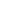 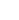 6,2%200940,785.6 %201041,6755.2 %201143,0165.1 %201244,6925.2 %201345,66,2%201446,9686.1 %201547,9626.1 %201649,0965.7 %201750,3345.6 %№ в рейтингеСтранаИндекс1Норвегия0,952Швейцария0,943Австралия0,934Ирландия0,935Германия0,936Исландия0,937Гонконг0,938Швеция0,939Сингапур0,9310Нидерланды0,93Страна происхожденияКоличество мигрантовВсего7341Великобритания992КНР (без Гонконга)651Индия592Новая Зеландия568Филиппины278Вьетнам256Южная Африка189Италия187Малайзия174Шотландия135Шри-Ланка116Южная Корея114Германия108Греция108США100Гонконг98ШтатХристианеДругие религииАтеистыАвстралийская столичная территория45,48,636,8Новый Южный Уэльс55,210,125,5Квинсленд56,04,329,7Тасмания49,72,338,2Виктория47,910,632,1Южная Австралия49,16,036,0Западная Австралия419,86,933,0Северная территория47,76,529,7№ГородШтатНаселение (чел.)Доля в городском населении1СиднейНовый Южный Уэльс5 005 35820,74 %2МельбурнВиктория4 641 63619,24 %3БрисбенКвинсленд2 349 6999,74 %4ПертЗападная Австралия2 066 5648,56 %5АделаидаЮжная Австралия1 326 3545,50 %6Голд-Кост — Туид-ХедсКвинсленд / Новый Южный Уэльс638 0902,64 %7Ньюкасл-МейтлендНовый Южный Уэльс438 7751,82 %8Канберра-КуинбианАвстралийская столичная территория / Новый Южный Уэльс429 0231,78 %9Саншайн-КостКвинсленд307 5011,27 %10ВуллонгонгНовый Южный Уэльс295 8421,23 %11ХобартТасмания222 8020,92 %12ДжелонгВиктория191 4400,79 %13ТаунсвиллКвинсленд182 1830,76 %14КэрнсКвинсленд149 6090,62 %15ДарвинСеверная территория143 6290,60 %16ТувумбаКвинсленд115 3100,48 %17БалларатВиктория102 2300,42 %18БендигоВиктория94 6080,39 %19Олбери-УодонгаНовый Южный Уэльс / Виктория90 3190,37 %20ЛонсестонТасмания86 9460,36 %21МаккайКвинсленд85 4020,35 %22РокгемптонКвинсленд80 4970,33 %23БанбериЗападная Австралия76 3610,32 %24БандабергКвинсленд70 6770,29 %25Кофс-ХарборНовый Южный Уэльс69 4030,29 %26Уогга-УоггаНовый Южный Уэльс56 4870,23 %27Харви-БейКвинсленд52 8340,22 %28Милдьюра-УэнтуэртВиктория / Новый Южный Уэльс50 3870,21 %29Шеппартон-МурупнаВиктория49 6960,21 %30Гладстон-Таннум-СэндсКвинсленд49 1870,20 %